Publicado en Madrid el 27/02/2019 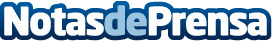 Atos instala su primer superordenador en India, en el marco de un acuerdo con el gobierno de impulso a HPCEl acuerdo a tres años entre Atos y el C-DAC (Centro para el Desarrollo de Computación Avanzada), dependiente del Ministerio de Electrónica y Tecnología de la Información, contempla la instalación de otros supercomputadores dentro del NationalSupercomputing MissionDatos de contacto:Maria de la Plaza620 059 329Nota de prensa publicada en: https://www.notasdeprensa.es/atos-instala-su-primer-superordenador-en-india Categorias: Internacional Finanzas Madrid Software http://www.notasdeprensa.es